О проведении проверки Амзибашевский сельсовет25.04.2016  года специалистами отдела карантина растений, контроля за качеством зерна и семенного контроля Управления Россельхознадзора по Республике Башкортостан проведена плановая выездная проверка в отношении Администрации сельского поселения Амзибашевский сельсовет муниципального района Калтасинский район Республики Башкортостан с целью выявления и пресечения нарушений действующего законодательства в области карантина растений. Во время проверки выявлено нарушение, выразившееся в не представлении документов, подтверждающих проведение необходимых обследований и распорядительный документ о назначении ответственного лица за их проведение.По итогам проверки должностное лицо привлечено к административной ответственности по ст. 10.3 КоАП РФ, также выдано предписание, сроком до 15.08.2016 года.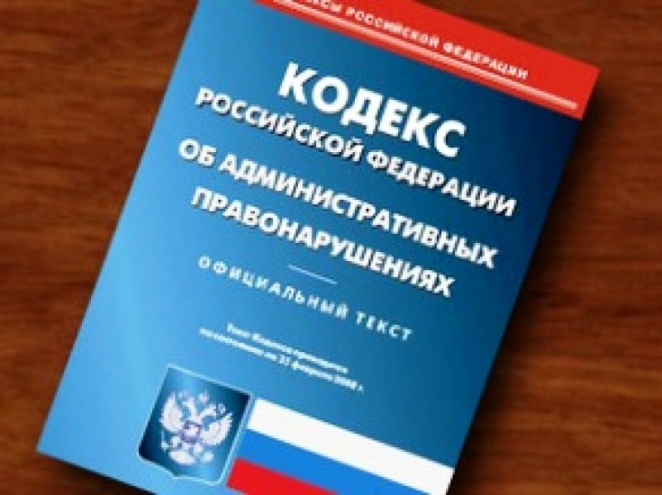 